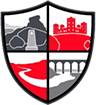 Literary Techniques – Match the technique to the correct definition and then write an example of the technique.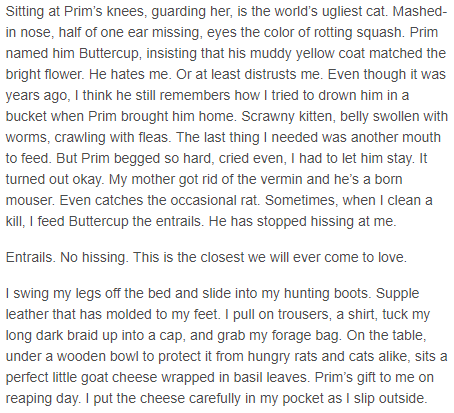 Are any of the devices from the previous page evident in the above extract from The Hunger Games? Add your own examples of any that are missing!____________________________________________________________________________________________________________________________________________________________________________________________________________________________________________________________________________________________________________________________________________________________________________________________________________________________________________________________________________________________________________________________________________________________________________________________________________________________________________________________________________________________________________________________________________________________________________________________________________________________________________________________________________________________________________________________________________________________________________________________________________________________________________________________________________________________________________________________________________________________________________________________________________________________________________________________________________________________________________________________________________________________________________________________________________________________________________________________________________________________________________________________________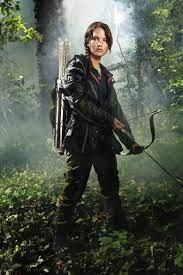 Write a description of Katniss Everdeen (image above). You could describe her appearance, how she feels about entering an arena for battle, her emotions, the setting around her etc. Challenge: Try to incorporate four of the devices from the previous task!  ______________________________________________________________________________________________________________________________________________________________________________________________________________________________________________________________________________________________________________________________________________________________________________________________________________________________________________________________________________________________________________________________________________________________________________________________________________________________________________________________________________________________________________________________________________________________________________________________________________________________________________________________________________________________________________________________________________________________________________________________________________________________________________________________________________________________________________________________________________________________________________________________________________________________________________________________________________________________________________________________________________________________________________________________________________________________________________________________________________________________________________________________________________________________________________________________________________________________________________________________________________________________________________________________________________________________________________________________________________________________________________________________________________________________________________________________________________________________________________________________________________________________________________________________________________________________________________________________________________________________________________________________________________________________________________________________________________________________________________________________________________________________________________________________________________________________________________________________________________________________________________________________________________________________________________________________________________________________________________________________________________________________________________________________________________________________________________________________________________________________________________________________________________________________________________________________________________________________________________________________________________________________________________________________________________________________________________________________________________________________________________________________________________________________________________________________________________________________________________________________________________________________________________________________________________________________________________________________________________________________________________________________________________________________________________________________________________________________________________________________________________________________________________________________________________________________________________________________________________________________________________________________________________________________________________________________________________________________________________________________________________________________________________________________________________________________________________________________________________________________________________________________________________________________________________________________________________________________________________________________________________________________________________________________________________________________________________________________________________________________________________________________________________________________________________________________________________________________________________________________________________________________________________________________________________________________________________________________________________________________________________________________________________________________________________________________________________________________________________________________________________________________________________________________________________________________________________________________________________________________________________________________________________________________________________________________________________________________________________________________________________________________________________At The Ripley Academy, we love to read! 1: What is your favourite book? What happens Why is it your favourite?__________________________________________________________________________________________________________________________________________________________________________________________________________________________________________________________________________________________________________________________________________________________________________________________________________________________________________________________________________________________________________________________________________________________________________________________________________________________________________________________________________________________________________________________________________________________________2: Read a new book over the Summer and track what happens below!Poetic TechniqueDefinitionExampleSimilethe comparison of two unlike things by saying one IS the otherMetaphora word or phrase to stimulate your memory into imagining a pictureAlliterationthe giving of human traits to non-human thingsOnomatopoeiathe repetition of a beginning soundImageryrepetition of a word to add emphasisePersonificationsimilar sounding words  Repetitionthe beat in a poem to make it sound like a songRhymecomparing one thing to another using ‘like’ or ‘as’Rhythmthe sound a thing makesDateTitle of bookStart pageStop pageSummary of reading